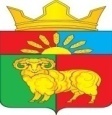 РОССИЙСКАЯ ФЕДЕРАЦИЯАДМИНИСТРАЦИЯ ЗЛАТОРУНОВСКОГО СЕЛЬСОВЕТАУЖУРСКОГО РАЙОНА КРАСНОЯРСКОГО КРАЯПОСТАНОВЛЕНИЕ31.08.2018                                     п. Златоруновск                                       № 84О внесении изменений в постановление от 03.07.2017 № 72 «Об утверждении административного регламента по предоставлению муниципальной услуги «Присвоение адресов земельным участкам, зданиям, сооружениям и помещениям на территории муниципального образования Златоруновский сельсовет»»В соответствии с Федеральным законом от 06.10.2003 № 131-ФЗ «Об общих принципах организации местного самоуправления в Российской Федерации», руководствуясь Уставом Златоруновского сельсовета, ПОСТАНОВЛЯЮ:1. Пункт 2.5 административного регламента по предоставлению муниципальной услуги «Присвоение адресов земельным участкам, зданиям, сооружениям и помещениям на территории муниципального образования Златоруновского сельсовета изложить в следующей редакции:2.5. Срок предоставления муниципальной услуги составляет не более 12 дней со дня поступления заявления.2. Контроль за исполнением настоящего постановления возложить на специалиста 1 категории по земельным вопросам Баус Анну Александровну.3. Настоящее постановление вступает в силу в день, следующий за днем его официального опубликования в газете «Златоруновский Вестник» и на официальном сайте администрации Златоруновского сельсовета http://mozlat.gbu.ru.Глава сельсовета                                                                                    Д.В. Минин